第5单元跟踪检测卷一、填一填。(8题6分，其余每题2分，共20分)1．算式里有括号的，要先算(　　　)的。2．计算100－25＋15时，要先算(　　)法，再算(　　)法。3．计算6＋3×5时，要先算(　　　　)法，再算(　　　　)法，结果是(　　　)。4．35与28的和除以7，商是(　　)。5．在中填入“＞”“＜”或“＝”。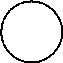 2×6÷35			5＋4×317			58－24÷6246．文具店有90支钢笔，上午卖了27支，下午卖了32支，还剩(　　)支。7．停车场停了3排小汽车，每排有6辆，大客车共停了9辆。小汽车比大客车多停了(　　　　)辆。8．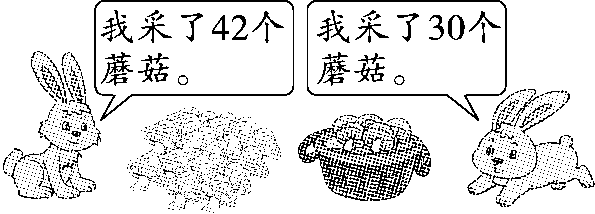 小兔子兄弟去采蘑菇，如果每篮装9个，这些蘑菇一共可以装几篮？先算(　　　　　　　)，再算(　　　)，列综合算式是(　　　　　　　　　　　)。二、辨一辨。(对的画“√”，错的画“×”)(每题1分，共5分)1．在计算混合运算时，一定先算乘法，再算除法。			(　　)2．3×6＋2＝24。													(　　)3．8×3÷6和38＋27－16的运算顺序是一样的。					(　　)4．要想改变一道混合运算题目的运算顺序，可以请小括号来帮忙。(　　)5．要使7×(－3)＝56，里应填11。						(　　)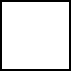 三、选一选。(把正确答案的序号填在括号里)(每题2分，共10分)1．下面题目，用横线画出先算的，不正确的是(　　)。①12÷6×2			②3＋5×2			③56－(20＋5)2．下面的算式中，先算减法的是(　　)。①20－7×2		②27÷(9－6)		③54÷6－43．73－46－14与(　　)的计算结果相同。①73－(46－14)  ②73－(46＋14)  ③73－46＋144．下面算式中与12÷3÷2结果一样的算式是(　　)。①12÷3×2			②16＋4			③12÷(3×2)5．程老师本来计划为图书角买6本《故事书》，你认为他应该买(　　)本。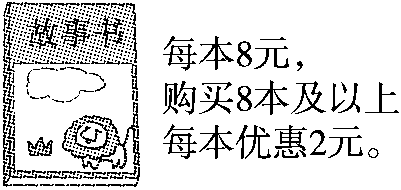 ①6				②7				③8四、计算挑战。(共26分)1．计算下面各题。(每题3分，共18分)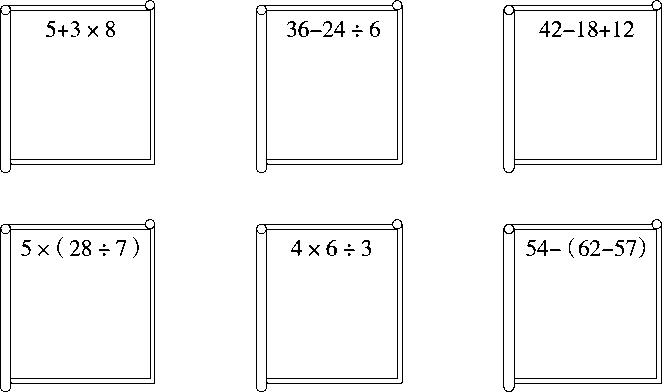 2．先填空，再列综合算式。(每题4分，共8分)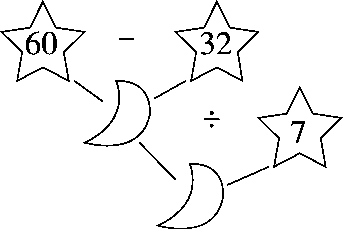 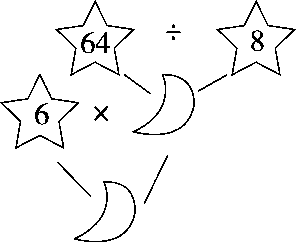 综合算式：______________　　　　综合算式：______________五、看图列式计算。(每题4.5分，共9分)1.　　2.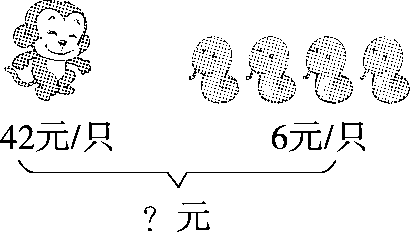 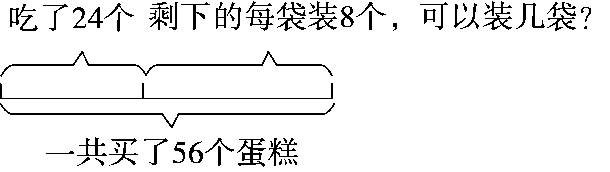 六、走进生活，解决问题。(1～3题每题6分，4题12分，共30分)1．二年级两个班的同学参加仪仗队表演。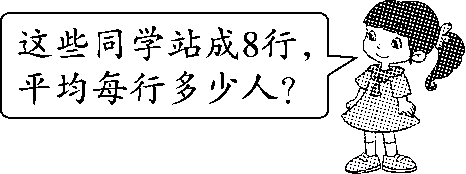 2．母亲节到了，同学们买花送给母亲。小丽比小林多花多少钱？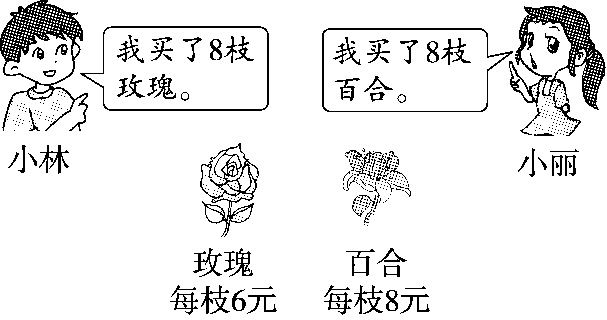 3．丽丽和爸爸、妈妈一起逛公园，买门票一共花了24元。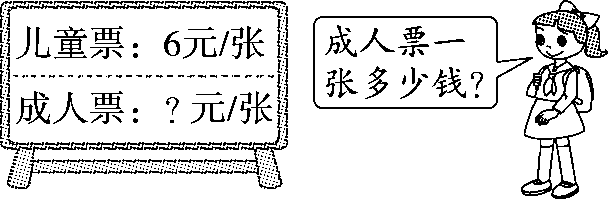 4．逛商场。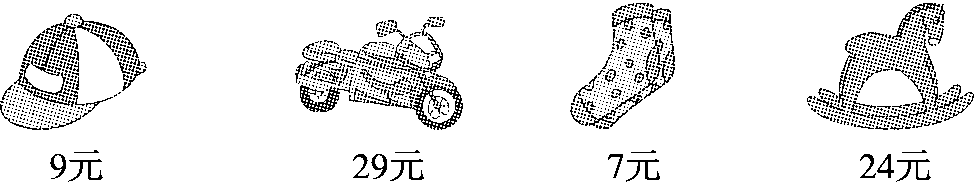 (1)东东带了50元钱，买了一架玩具摩托车后还可以买几双袜子？(2)文文买3顶帽子和一个木马，共花多少钱？(3)你能再提一个两步解决的问题并解答吗？答案一、1.括号里　2.减　加3．乘　加　21　[点拨]加法在前、乘法在后，有的同学往往先算加法，是错误的。4．9　5.＜　＝　＞　6.31　7.98．小兔子兄弟一共采了多少个蘑菇(42＋30)　一共可以装几篮(72÷9)　(42＋30)÷9＝8(篮)二、1.×　2.×　3.√　4.√　5.√三、1.②　2.②　3.②　4.③　5．③　[点拨]如果只买6本书，不能优惠，列式是6×8＝48(元)；如果买8本书，可以优惠，每本8－2＝6(元)，6×8＝48(元)。用同样多的钱，肯定买8本更实惠。四、1.2．28　4　(60－32)÷7＝4	 8　48　6×(64÷8)＝48五、1.42＋4×6＝66(元)2．(56－24)÷8＝4(袋)六、1.(27＋29)÷8＝7(人)口答：平均每行7人。2．8×(8－6)＝16(元)口答：小丽比小林多花16元钱。[点拨]另一种方法是8×8－8×6，但8×(8－6)这种方法要简便和灵活些。3．(24－6)÷2＝9(元)口答：成人票一张9元钱。4．(1)(50－29)÷7＝3(双)口答：买了一架玩具摩托车后还可以买3双袜子。(2)3×9＋24＝51(元)口答：一共花了51元钱。(3)买5双袜子和一顶帽子共花多少钱？5×7＋9＝44(元)口答：买5双袜子和一顶帽子共花44元钱。[点拨]第(3)问答案不唯一。班级一班二班人数27人29人